MEMORIA ANUAL PRIMER SEMESTRE 2020GRUPO EDUCACIÓN PARA LA SALUD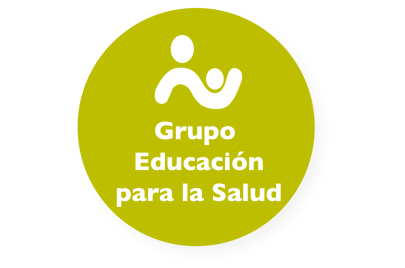 Reuniones grupo EPS_Presencial marzo 2010Online Skype 26/03/2019On line Webex/whassap: 3/11/20BOLETINES INFORMATIVOS EPS y COMUNITARIANúmero 4: Marzo 2020Número 5. Junio 2020. Redes comunitarias en tiempos de CoronavirusNúmero 6. Septiembre 2020. Consumo de alcohol y otras sustancias adictivasNúmero 7. Navidad SaludableCUENTA TWITTER @EPS_AEPap MASTER: Colaboración como autor-tutor en temas del Master de Pediatría de Atención Primaria.Universidad Complutense de Madrid y AEPap. 2020-21. Cata Núñez Jiménez.Educación para la salud grupal.Educación para la salud individual. Consejo de salud. Inteligencia emocional.PUBLICACIONES EN REVISTASCatalina Nuñez Jimenez y Mariano Hernan García. Infancia, adolescencia, salud comunitaria y Covid 19. Comunidad 2020: 22 (2). Disponible en: https://comunidadsemfyc.es/infancia-adolescencia-salud-comunitaria-y-covid-19/Ana Berrocal Cuadrado Sara Becerril Andrés Marta Esther Vázquez Fernández Marta Blanco Vázquez. Mapeando los activos en salud de mi barrio: nuestra experiencia. Comunidad 2020: 22 (2). Disponible en: https://comunidadsemfyc.es/mapeando-los-activos-en-salud-de-mi-barrio-nuestra-experiencia/ARTÍCULOS REVISTA FAPAP:Núñez Jiménez C. Intervención comunitaria: pasar consulta mirando a la calle. FAPap 2020, vol. 13, nº 1Vázquez Fernández ME, Núñez Jiménez C. Resolución de conflictos que surgen en la consulta. FAPap 2020, vol. 13, nº 2Rosa Macipe, Benede B, Sastre M Orientación Comunitaria: que hacer y no hacer en Atención Primaria. FAPap 2020, vol. 13, nº 3COMUNICACIONES CONGRESO AEPAP 2020M. ª Elena Fernández Segura, Ana M.ª Lorente García Mauriño, Nieves Nieto del Rincón, Marta Esther Vázquez Fernández, Francisco Javier Garrido Torrecillas, M.ª Esther Serrano Poveda. La web Familia y Salud como fuente de promoción de la salud de niños, familias y adolescentes. Resultados tras más de siete años de experiencia.Marta Esther Vázquez Fernández, María Varela Patiño ¿Qué opinan los estudiantes de Medicina de la Pediatría de Atención Primaria? ¿Está entre sus opciones de futuro?Marta Esther Vázquez Fernández, Sara Becerril Andrés, Ana Berrocal Cuadrado, Marta Blanco Vázquez. Mapeando los activos comunitarios del centro de salud.Catalina Núñez Jiménez, Trinidad Planas Juan, Elena Cabeza Irigoyen, Guillem Artigues Vives, Miquel Salvà Garví, Llorenç Capó Bernat. Abordaje de la obesidad infantil, algo más que dieta y ejercicio físico.Mª Elena Fernández Segura ¿Qué le quieres preguntar a tu pediatra? O qué dudas en salud tienen los adolescentes.TALLERESRosa María Macipe Costa, Luis Andrés Gimeno Feliu,  Catalina Núñez Jiménez (mod). Trabajar desde el centro de salud mirando fuera de sus muros. Congreso AEPap 2020.PUBLICACIONES ONLINE EN WEB FAMILIAYSALUDEsther Serrano. Se inicia el desconfinamiento en niñ@s Disponible en: https://www.familiaysalud.es/sintomas-y-enfermedades/infecciones/todo-sobre-el-coronavirus/se-inicia-el-desconfinamiento-de-losEsther Serrano "Enfrentándonos la coronavirus" Disponible en:https://www.familiaysalud.es/sintomas-y-enfermedades/infecciones/todo-sobre-el-coronavirus/enfrentandonos-al-coronavirus Simón I, Vázquez ME. Recursos para entretenimiento de niños y adolescentes durante el confinamiento en casa.  Disponible en: https://www.familiaysalud.es/sintomas-y-enfermedades/infecciones/todo-sobre-el-coronavirus/recursos-para-entretenimiento-de-ninosM. ª Elena Fernández Segura ¿Cómo se usan las mascarillas en los niños?  https://www.familiaysalud.es/sintomas-y-enfermedades/infecciones/todo-sobre-el-coronavirus/como-se-usan-las-mascarillas-en-losArtículos para la sección mito o realidadAlba Torres Cardus “Los niños contagian más el coronavirus que los adultos”María Alfaro Gonzalez. “Los niños enferman menos de coronavirus”Ana Fierro Urturi “A los niños les salen ganglios porque están flojos"Alba Torres Cardús “No se puede dar el pecho si tengo coronavirus”Alba Torres Cardús “Necesita plantillas porque tiene los pies planos desde los 2 años o se quedarán así"Rosa Maria Macipe Costa “ No le han salido los dientes a la edad normal, es por falta de calcio ”Cristina Cayuela Guerrero.  “Mi hijo no come, necesita vitaminas ”ME Vázquez y grupo EPS. Decálogo para que los jóvenes y adolescentes afronten el confinamiento Elena Fernández Segura. Vídeo: ¿Qué hacer durante la cuarentena? Rosa Pavo, Lola Cantarero y grupo EPS. INFOGRAFIA Cuando visites la consulta de pediatría. Activo en saludACTIVIDAD “AUTOCUIDADOS DE LA SALUD MATERNO INFANTIL EN TIEMPOS DE PANDEMIA” registrada en la Red de Actividades Comunitarias con la referencia “15763” validada por el Programa de Actividades Comunitarias (PACAP). 23 de junio de 2020. Actividad comunitaria y EPS realizada mediante plataforma digital a las madres embarazadas del centro de salud de Arturo Eyries.COLABORACIONESWeb Familia y saludCoordinación de la web familia y salud: Esther Serrano Poveda.Miembros del comité editorial de la web familia y salud (Kata, Elena y Marta).Corrección de legibilidad de los artículos de la web familia y salud (, Elena Santamaria, Fátima Muñoz, Rosa Morey, Cristina García de Ribera, Trinidad Álvarez Laviada, Elena Fernández Segura Esther Serrano, kata y Marta). -Save the children REDESPACAP BalearesPACAP Castilla y León